第三屆“醒着的歷史”——三行詩比賽章程主辦單位：澳門中華學生聯合總會、澳門學聯編輯委員會資助單位：澳門基金會目的：中國歷史源遠流長，中華民族在創造燦爛中華文明的過程中，經過五千多年的錘鍊和洗禮，形成了具有強大生命力的歷史核心，中華民族精神影響著一代又一代澳門人。歷史如煙，終會隨風而逝；但留下的精神，卻會瀰漫心間。我們以“醒着的歷史”為題，旨在喚起青年了解中國歷史，培養愛國情懷。2024年是澳門回歸祖國25周年。25年來，澳門特區在“一國兩制”方針下，持續不斷綻放其璀璨的光芒，取得矚目成果。愛國愛澳是澳門全社會的核心價值，年輕一代對國家的認同感、歸屬感不斷增强。比賽期望從歷史角度、詩歌方式讓澳門青年一代述說其愛國愛澳之情，讓家國情懷、愛國精神得以薪火相傳。形式：三行詩創作比賽比賽主題：醒着的歷史參賽組別及對象（以2023/2024學年為基準）：大專組：現就讀本澳高等院校的學生、現就讀外地高等院校的澳門學生高中組：現就讀於本澳高中一年級至高中三年級學生初中組：現就讀於本澳初中一年級至初中三年級學生報名期：即日起至2024年7月24日獎項：大專組、高中組、初中組各設有一等獎1名、二等獎3名、三等獎4名及優異獎5名，另設人氣獎1名。如參賽作品未達要求，將不設獎項。一等獎：獎金MOP800、獎狀乙紙二等獎：獎金MOP600、獎狀乙紙三等獎：獎金MOP400、獎狀乙紙優異獎：獎狀乙紙人氣獎：獎狀乙紙參賽規則：參賽資料包括填妥的報名表（內含欄位填寫參賽原創文字作品）、有效的學生證副本或照片。須以個人形式參賽；每位參賽者限交一份作品。作品以文字作為參賽內容，限寫三行，不限字數；使用語言為中文，字體為繁體，作品題目自擬，且附寫300字以內的創作理念說明。參賽作品需為原創，不可一稿兩投，不可抄襲、不涉及粗俗不雅字詞、不能仿冒或侵害他人權益；如作品內容有違反著作權之法例，主辦方將取消其參賽資格，一切法律責任由參賽者自負。參賽作品概不發還，主辦單位與獲獎者共同享有作品之使用權，可將得獎作品編印出版。歡迎參加者以不同看法創作，但不得存在辱罵任何國家或個人的成分。凡報名參加者，視同認同本活動之規定，並尊重評審決議及評審結果。澳門中華學生聯合總會對是次比賽保留最終解釋權。一經發現違規行為，將取消參賽者參賽資格，作品視為無效。評審準則：（一）主題傳達（作品與活動主題之契合度）（二）詩文技巧（詩詞文字運用之適切度）（三）作品創意（作品內容之創意度）（四）整體美感（作品整體鑑賞度）人氣獎：報名截止後，所有作品將在編輯委員會管理的公眾號“澳門學生小棧”上進行投票。請注意，若發現任何違規行為，投票結果將被取消，相應參賽者將喪失資格。最終的解釋權和決定權歸本會所有。參賽方式：方式一【線上報名】填妥報名鏈接（https://reurl.cc/vaEG9o）並提交。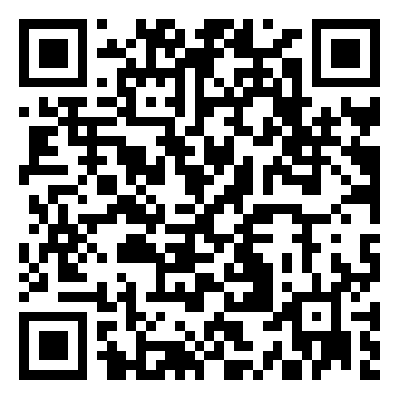 方式二【電郵報名】將填妥之報名表（含作品填寫欄）及學生證副本，電郵至 macaostudents@gmail.com，主旨請註明“第三屆三行詩比賽 - 參賽組別 - 參賽者姓名”。*比賽章程及報名表可於學聯官網下載。查詢：2836 5314 鄺小姐